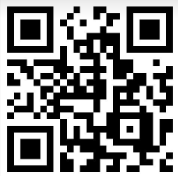 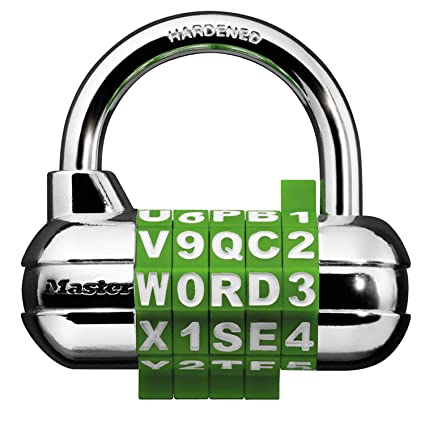 Parmi les mots que tu as trouvés…
combien contiennent la lettre c ? A ) 0B ) 1C ) 2 Combien de mots parmi les 8 trouvés se terminent par le phonème « Er » 
( même s’il est suivi d’un s) ?  1 ) 22 ) 33 ) 4Parmi les mots que tu as trouvés…
combien sont des verbes conjugués ? R ) 1S ) 2T ) 3Combien de lettres a (ont) au total le / les plus long(s) mot(s) que tu as trouvé(s) ? 1 ) 72 ) 83 ) 9Quel mot trouvé est au féminin singulier ?G ) le premierH ) le deuxièmeI ) le septième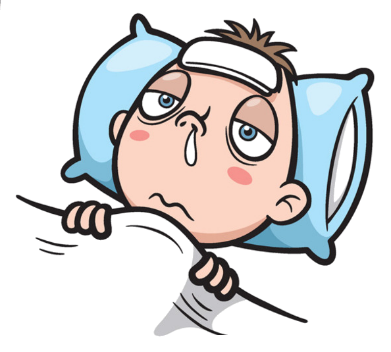 